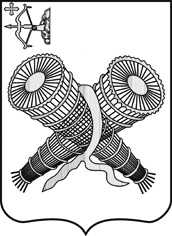 АДМИНИСТРАЦИЯ ГОРОДА СЛОБОДСКОГОКИРОВСКОЙ ОБЛАСТИПОСТАНОВЛЕНИЕ09.11.2020							                                  №1926г. Слободской Кировской областиО внесении изменения в постановление администрации города Слободского от 29.11.2019 № 2378В соответствии со статьей 179 Бюджетного кодекса Российской Федерации, Федеральным законом от 28.06.2014 № 172-ФЗ «О стратегическом планировании в Российской Федерации», постановлениями администрации города Слободского от 28.08.2013 № 176 «О разработке, реализации и оценке эффективности реализации муниципальных программ на территории муниципального образования «город Слободской», от 18.07.2019 № 1468 «Об утверждении перечня муниципальных программ муниципального образования «город Слободской» администрация города Слободского  ПОСТАНОВЛЯЕТ:1.	Внести изменение в постановление администрации города Слободского от 29.11.2019 № 2378 «Об утверждении муниципальной Программы «Городское хозяйство муниципального образования «город Слободской» на 2020-2026 годы» (далее - постановление):1.1.	В Паспорте Программы строку «Объемы ассигнований Подпрограммы» изложить в новой редакции:1.2.	В Приложение № 2 к Программе строки (всего, областной бюджет, бюджет города и внебюджетные средства) подпрограммы «Развитие общественной инфраструктуры в муниципальном образовании «город Слободской» на 2020-2026 годы изложить в новой редакции:2.	Контроль за исполнением постановления возложить на заместителя главы администрации города Слободского -  управляющего делами Шабалина И.О.3.	Настоящее постановление вступает с силу со дня официального опубликования (обнародования).Глава города Слободского  						        И.В. ЖелваковаПОДГОТОВЛЕНО Инспектор организационного отдела по работе с ТОС администрации города Слободского			С.М. ПеревозчиковаСОГЛАСОВАНОЗаместитель главы администрациигорода Слободского – управляющий делами		И.О. ШабалинЗаместитель главы администрации                                                города Слободского				Н.Г. ЩекуринаНачальник Финансового управления  администрации города Слободского				О.Я. ЧерезоваЗаведующая правовым отделом  администрации города Слободского				К.Б.МихайловаРазослано: дело – 2, финансовое управление – 1, орготдел – исполнителю, орготдел – на сайт,общий отдел – на стенд,управление экономического развития – 1,бухгалтерия администрации города – 1,регистр – 1.                             Приложение № 2 к Программе «Городское хозяйство муниципального образования «город Слободской» на 2020-2026 годыПрогнозная (справочная) оценка ресурсного обеспечения реализации Программы «Городское хозяйство муниципального образования «город Слободской» на 2020-2026 годы за счет всех источников финансированияПриложение  № 7к Программе «Городское хозяйство муниципального образования «город Слободской» на 2020-2026 годыПАСПОРТ  муниципальной подпрограммы  «Развитие общественной инфраструктуры в муниципальном образовании «город Слободской» на 2020-2026 годыОбъемы ассигнований Подпрограммы122046,1тыс. руб. – всего:116739,6 тыс. руб. – средства областного бюджета;2158,4тыс. руб. - средства бюджета города;3148,1 тыс. руб. - внебюджетные средства.СтатусНаименование муниципальной Программы, подпрограммы,  отдельного мероприятияВсего2020 год2021 год2022 год2023 год2024 год2025 год2026 годПодпрограммаРазвитие общественной инфраструктуры в муниципальном образовании «город Слободской» на 2020-2026 годывсего122046,119246,10025700257002570025700ПодпрограммаРазвитие общественной инфраструктуры в муниципальном образовании «город Слободской» на 2020-2026 годыобластной бюджет116739,618739,60024500245002450024500ПодпрограммаРазвитие общественной инфраструктуры в муниципальном образовании «город Слободской» на 2020-2026 годыбюджет города2158,4158,400500500500500ПодпрограммаРазвитие общественной инфраструктуры в муниципальном образовании «город Слободской» на 2020-2026 годыиные внебюджетные средства3148,1348,100700700700700СтатусНаименование муниципальной Программы, подпрограммы,  отдельного мероприятияИсточники финансированияОценка расходов (тыс. рублей)Оценка расходов (тыс. рублей)Оценка расходов (тыс. рублей)Оценка расходов (тыс. рублей)Оценка расходов (тыс. рублей)Оценка расходов (тыс. рублей)Оценка расходов (тыс. рублей)Оценка расходов (тыс. рублей)СтатусНаименование муниципальной Программы, подпрограммы,  отдельного мероприятияИсточники финансированияВсего2020 год2021 год2022 год 2023 год2024 год2025 год2026 годПрограмма Городское хозяйство муниципального образования «город Слободской» на 2020-2026 годывсего677121,1156537,7108286,6108584,876678756787567875678Программа Городское хозяйство муниципального образования «город Слободской» на 2020-2026 годыобластной бюджет409067114325949899498926191261912619126191Программа Городское хозяйство муниципального образования «город Слободской» на 2020-2026 годыбюджет города275874,148362,714117,614445,850487494874948749487ПодпрограммаРазвитие дорожного хозяйства муниципального образования «город Слободской» на 2020-2026 годывсего377345,1110149,798170,798128,717724177241772417724ПодпрограммаРазвитие дорожного хозяйства муниципального образования «город Слободской» на 2020-2026 годыобластной бюджет2902599473794749947491506150615061506ПодпрограммаРазвитие дорожного хозяйства муниципального образования «город Слободской» на 2020-2026 годыбюджет города87086,115412,73421,73379,716218162181621816218Подпрограмма«Коммунальная и жилищная инфраструктура муниципального образования «город Слободской» на 2020-2026 годывсего366004300330008000700070007000Подпрограмма«Коммунальная и жилищная инфраструктура муниципального образования «город Слободской» на 2020-2026 годыобластной бюджет00000000Подпрограмма«Коммунальная и жилищная инфраструктура муниципального образования «город Слободской» на 2020-2026 годыбюджет города366004300330008000700070007000Подпрограмма«Содержание и благоустройство города Слободского»всего97028201406715,910356,114954149541495414954Подпрограмма«Содержание и благоустройство города Слободского»областной бюджет1460240240240185185185185Подпрограмма«Содержание и благоустройство города Слободского»бюджет города95568199006475,910116,114769147691476914769Подпрограмма«Развитие общественной инфраструктуры в муниципальном образовании «город Слободской» на 2020-2026 годывсего122046,119246,10025700257002570025700Подпрограмма«Развитие общественной инфраструктуры в муниципальном образовании «город Слободской» на 2020-2026 годыобластной бюджет116739,618739,60024500245002450024500Подпрограмма«Развитие общественной инфраструктуры в муниципальном образовании «город Слободской» на 2020-2026 годыбюджет города2158,4158,400500500500500Подпрограмма«Развитие общественной инфраструктуры в муниципальном образовании «город Слободской» на 2020-2026 годывнебюджетные средства3148,1348,100700700700700Отдельное мероприятие«Безопасность дорожного движения»всего43001001001001000100010001000Отдельное мероприятие«Безопасность дорожного движения»бюджет города43001001001001000100010001000Наименование ПодпрограммыРазвитие общественной инфраструктуры в муниципальном образовании «город Слободской» на 2020-2026 годы (далее – Подпрограмма)Ответственный исполнитель ПодпрограммыОрганизационный отдел администрации города СлободскогоСоисполнители ПодпрограммыОбщественные организации, организации территориального общественного самоуправления  (далее – ТОС), юридические лицаЦели Подпрограммы        Повышение активности участия населения в осуществлении местного самоуправления и развития территории городаЗадачи Подпрограммы   - строительство или восстановление объектов социальной инфраструктуры города Слободского;- создание условий для повышения уровня участия населения в  разрешении собственных проблем и в планировании  и расходе бюджетных средств;- финансовая поддержка проектов социальной направленности, инициированных, подготовленных и осуществляемых при широком участии населенияЦелевые показатели эффективности реализации Подпрограммы- количество подготовленных заявок на участие в Проекте по поддержке местных инициатив, шт.;- реализация инвестиционных проектов, прошедших конкурсный отбор, %;- количество объектов, переданных в состав общего имущества многоквартирных домовЭтапы и сроки  реализации  Подпрограммы 2020 - 2026 годы, выделение этапов не предусмотрено                                Объемы ассигнований Подпрограммы122046,1тыс. руб. – всего:116739,6 тыс. руб. – средства областного бюджета;2158,4тыс. руб. - средства бюджета города;3148,1 тыс. руб. - внебюджетные средства.Ожидаемые конечные результаты реализации Подпрограммы             - улучшение социальной инфраструктуры города;- повышение эффективности использования средств бюджета, населения и спонсоров;- снижение иждивенческого настроения среди населения, вовлечение их в решение собственных проблем;- повышение качества наиболее востребованных социальных и коммунальных услуг;- активизация конструктивного диалога населения с администрацией города в процессе совместного решения практических проблем